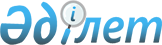 Об определении целевых групп населения на 2013 годПостановление акимата Карабалыкского района Костанайской области от 29 декабря 2012 года № 770. Зарегистрировано Департаментом юстиции Костанайской области 25 января 2013 года № 3996      Примечание РЦПИ.

      В тексте сохранена авторская орфография и пунктуация.

      В соответствии со статьей 31 Закона Республики Казахстан от 23 января 2001 года "О местном государственном управлении и самоуправлении в Республике Казахстан", пунктом 2 статьи 5, подпунктом 2) статьи 7 Закона Республики Казахстан от 23 января 2001 года "О занятости населения" и в целях содействия занятости целевых групп населения акимат Карабалыкского района ПОСТАНОВЛЯЕТ:

      Сноска. Преамбула в редакции постановления акимата Карабалыкского района Костанайской области от 26.09.2013 № 310 (вводится в действие по истечении десяти календарных дней после дня его первого официального опубликования).



      1. Определить целевые группы населения для содействия занятости на 2013 год согласно приложению к настоящему постановлению.



      2. Государственному учреждению "Отдел занятости и социальных программ акимата Карабалыкского района" обеспечить меры по содействию занятости лиц, входящих в целевые группы населения.



      3. Контроль за исполнением настоящего постановления возложить на заместителя акима района Исенбаева М. А.



      4. Данное постановление вводится в действие по истечении десяти календарных дней после дня его первого официального опубликования.      Аким района                                Ф. Филиппов

Приложение         

к постановлению акимата   

от 29 декабря 2012 года   

№ 770            Целевые группы населения для содействия занятости на 2013 год      1. Малообеспеченные.

      2. Молодежь в возрасте до двадцати одного года.

      3. Воспитанники детских домов, дети-сироты и дети, оставшиеся без попечения родителей в возрасте до двадцати трех лет.

      4. Одинокие, многодетные родители, воспитывающие несовершеннолетних детей.

      5. Граждане, имеющие на содержании лиц, которые в порядке, установленном законодательством Республики Казахстан, признаны нуждающимися в постоянном уходе, помощи или надзоре.

      6. Лица, предпенсионного возраста (за два года до выхода на пенсию по возрасту).

      7. Инвалиды.

      8. Лица, уволенные из рядов Вооруженных Сил Республики Казахстан.

      9. Лица, освобожденные из мест лишения свободы и (или) принудительного лечения.

      10. Оралманы.

      11. Выпускники организаций высшего и послевузовского образования.

      12. Лица, высвобожденные в связи с ликвидацией работодателя – юридического лица, либо прекращением деятельности работодателя – физического лица, сокращением численности или штата работников.

      13. Длительно неработающие (двенадцать и более месяцев).

      14. Выпускники организаций технического и профессионального образования, послесреднего образования.

      15. Лица старше пятидесяти лет.

      16. Незанятая молодежь, не имеющая опыта и стажа работы по полученной специальности.

      17. Лица, состоящие на учете службы пробации уголовно-исполнительной инспекции.

      18. Лица, зарегистрированные в государственном учреждении "Отдел занятости и социальных программ акимата Карабалыкского района" в качестве безработных, не имеющие подходящей работы.
					© 2012. РГП на ПХВ «Институт законодательства и правовой информации Республики Казахстан» Министерства юстиции Республики Казахстан
				